Бюджет для граждан Отчетоб исполнении бюджетаПугачевского       муниципального  района за  2015 годИсполнение бюджета Пугачевского муниципального района за 2015 годутверждено  решением Собрания Пугачевского муниципального районаот 26 апреля 2016 года   № 366.Основные параметры бюджетаПугачевского муниципального района за 2015 годВСЕГО ДОХОДОВПлан  773 893,3 тыс.рублейФакт  742 828,2 тыс.рублейНалоговые и неналоговые доходы	           Безвозмездные поступления                                                                                            (с учетом возврата                                                                                                     неиспользованных остатков)План  155 073,5 тыс.рублей                       План   618 819,8 тыс.рублейФакт  148 368,6 тыс.рублей                       Факт    594 459,6 тыс.рублей     Удельный вес  -  20,0 %                                Удельный вес  - 80,0 %                          Доходная часть бюджета за 2015 год исполнена в сумме 742828,2 тыс.рублей, из которых налоговые, неналоговые доходы исполнены в сумме 148368,6 тыс.рублей и составили 20,0 процентов доходов бюджета, безвозмездные поступления с учетов возврата неиспользованных остатков прошлых лет исполнены в сумме 594459,6 тыс.рублей и составили 80,0 процентов всех доходов бюджета. (См. таблицу 1)Таблица 1Исполнение бюджета Пугачевского муниципального района по доходам за 2015 год Наибольший объем налоговых, неналоговых доходов бюджета Пугачевского муниципального района или 83,0 процента составили налоговые доходы, которые исполнены в сумме 123080,0 тыс.рублей, неналоговые доходы бюджета Пугачевского муниципального района исполнены в сумме 25288,6 тыс.рублей и составили 17,0 процентов от общего объема налоговых, неналоговых доходов. Структура поступления налоговых, неналоговых доходов приведена на диаграммах.Исполнение налоговых доходов за 2015 годИсполнение неналоговых доходов за 2015 годСравнение фактического исполнения 2014 и 2015 годовПоступление налоговых, неналоговых доходов бюджета Пугачевского муниципального района в 2015 году  увеличилось по сравнению с 2014 годом на +2981,0 тыс.рублей, в основном за счет увеличения поступления налога на доходы физических лиц на +6306,1 тыс.рублей (в связи с ростом фонда оплаты труда работающих), увеличилось поступление по единому сельскохозяйственному налогу на +3056,8 тыс.рублей (в связи с получением прибыли сельхозтоваропроизводителями, уплачивающими единых сельскохозяйственный налог). Поступление доходов по безвозмездным перечислениям из областного и федерального бюджетов в 2015 году  бюджетов уменьшилось на -81761,5 тыс.рублей. (См. таблицу 2)Таблица 2Сравнительный анализ исполнения бюджетаПугачевского муниципального района по доходамв 2014 и в 2015 годах                                                                                                                                  тыс. рублейОбъем налоговых, неналоговых доходов бюджета Пугачевского муниципального района в расчете на 1 жителя  составляет:РАСХОДЫ БЮДЖЕТА ПУГАЧЕВСКОГО МУНИЦИПАЛЬНОГО РАЙОНА ЗА 2015 ГОДТаблица 3Расходы бюджета Пугачевского муниципального района в 2015 году                                                                                                                     тыс. рублейБюджет Пугачевского муниципального района по расходам в 2015 году  исполнен на 96,1 процента или 777 568,4 тыс. рублей при плане 809 443,9 тыс. рублей, не исполнение бюджета объясняется тем, что денежные средства на переселение граждан из аварийного жилищного фонда (2 этап) в 2015 году поступили частично и в бюджет муниципального района не поступили субсидии на проектирование и строительство автомобильных дорог. Расходы  на социальную сферу (на образование, культуру, социальную политику, физическую культуру и средства массовой информации)  исполнены в объеме  671 616,0 тыс. рублей или 99,7 процентов от общих расходов бюджета района, при плане расходов на социальную сферу 673 785,4 тыс. рублей.  Доля расходов на оплату труда и коммунальные услуги в социальной сфере – 602 094,5 тыс. рублей или 89,6 % общих расходов на социальную сферу, в том числе на оплату труда составила 79,0% или 630 603,2 тыс. рублей от общих расходов бюджета на социальную сферу.  Расходы на оплату коммунальных услуг исполнены в объеме 71 491,3 тыс. рублей, что составляет 10,6% от общих расходов бюджета муниципального района на социальную сферу. В целом по району  расходы распределены следующим образом:Динамика расходов бюджета в 2014-2015 гг. представлена в следующей таблице:Таблица 4Расходы бюджета Пугачевского муниципального района в 2014 году                                                                                                                     тыс. рублейВ 2015 году по сравнению с 2014 годом расходы сократились на 6,8%.В 2015 году по разделу 01 расходы произведены на сумму 52 474,9 тыс. рублей, что составляет 119,3% от исполнения 2014 года. Расходы на содержание органов местного самоуправления составляют 8,14% от собственных доходов, т.е. ниже утвержденного норматива (8,54%).Расходы  бюджета по разделам 04 сократились на 24,7%. Расходы по разделу 05 уменьшились на 74,0% в связи с частичным поступлением средств от Фонда содействия реформированию на переселение граждан из аварийного жилищного фонда (2 этап). Расходы на содержание учреждений образования, культуры и физической культуры и спорта увеличились соответственно на 0,9%, 2,0% и 21,7%.Исполнение муниципальных программ в  2015 годуИсточники  финансирования дефицита  бюджета  Пугачевского            муниципального  районаДоходы Утвержден ный план на 2015 год (тыс.рублей) Исполнено за 2015 год (тыс.рублей)Отклонения фактического исполнения от плановых назначений (тыс.рублей) Процент исполнения плана (в процентах)Налоговые и неналоговые доходы155 073,5148 368,6-6 704,995,7%Налоговые доходы124 802,1123 080,0-1 722,198,6%Налог на доходы физических лиц90 292,484 945,3-5 347,194,1%Акцизы на нефтепродукты300,03 906,13 606,11302,0%Единый налог на вмененный доход26 241,726 260,218,5100,1%Единый сельскохозяйственный налог4 111,44 111,40,0100,0%Налог, взимаемый, в связи с применением патентной системы налогообложения9,09,00,0100,0%Государственная пошлина3 845,63 846,00,4100,0%Задолженность и перерасчеты по отмененным налогам2,02,00,0100,0%Неналоговые доходы30 271,425 288,6-4 982,883,5%Доходы от использования имущества, находящегося в муниципальной собственности7 867,97 857,1-10,899,9%Плата за негативное воздействие на окружающую среду1 290,5913,2-377,370,8%Прочие доходы от оказания платных услуг и компенсации затрат бюджетов18,818,90,1100,5%Доходы от продажи материальных и нематериальных активов16 360,511 744,6-4 615,971,8%Штрафы, санкции, возмещение ущерба4 611,64 632,721,1100,5%Прочие неналоговые доходы122,1122,10,0100,0%Безвозмездные перечисления618 819,8594 459,6-24 360,296,1%ВСЕГО ДОХОДОВ773 893,3742 828,2-31 065,196,0%Доходы Исполнено за 2014 год Исполнено за 2015 год Отклонения исполнения 2015 года от 2014 года Налоговые и неналоговые доходы145 387,6148 368,62 981,0Налоговые доходы112 488,0123 080,010 592,0Налог на доходы физических лиц78 639,284 945,36 306,1Акцизы на нефтепродукты3 950,23 906,1-44,1Единый налог на вмененный доход25 261,526 260,2998,7Единый сельскохозяйственный налог1 054,64 111,43 056,8Налог, взимаемый, в связи с применением патентной системы налогообложения21,89,0-12,8Государственная пошлина3 548,93 846,0297,1Задолженность и перерасчеты по отмененным налогам11,82,0-9,8Неналоговые доходы32 899,625 288,6-7 611,0Доходы от использования имущества, находящегося в муниципальной собственности5 935,27 857,11 921,9Плата за негативное воздействие на окружающую среду1 547,8913,2-634,6Прочие доходы от оказания платных услуг и компенсации затрат бюджетов415,118,9-396,2Доходы от продажи материальных и нематериальных активов19 715,211 744,6-7 970,6Штрафы, санкции, возмещение ущерба4 268,24 632,7364,5Прочие неналоговые доходы1 018,1122,1-896,0Безвозмездные перечисления676 221,1594 459,6-81 761,5Дотации бюджетам муниципальных районов 146 274,8124 351,5-21 923,3Субсидии бюджетам муниципальных районов 62 276,91 500,0-60 776,9Субвенции бюджетам муниципальных районов 408 479,3419 086,010 606,7Иные межбюджетные трансферты59 236,748 047,4-11 189,3Спонсорская помощь1 474,81 474,8Возврат остатков субсидий, субвенций и иных межбюджетных трансфертов, имеющих целевое назначение, прошлых лет-46,7-0,146,6ВСЕГО ДОХОДОВ821 608,7742 828,2-78 780,52014 год 2015 год Количество жителей Пугачевского муниципального района (человек)59 862 59 349Общий объем налоговых, неналоговых доходов (фактическое исполнение за год) в рублях145 387 647,07148 368 549,12Объем налоговых, неналоговых доходов бюджета Пугачевского муниципального района в расчете на 1 жителя2 428,712 499,93НаименованиеРаз-делПод-раз-делУтвержденный план на  
2015 годИсполнено в 2015 году% исполненияОбщегосударственные вопросы0152 580,752 474,999,8Функционирование законодательных (представительных) органов государственной власти и представительных органов муниципальных образований0103436,1428,798,3Функционирование Правительства Российской Федерации, высших исполнительных органов государственной власти субъектов Российской Федерации, местных администраций010427 847,527 784,099,8Судебная система01057,97,9100,0Обеспечение деятельности финансовых, налоговых и таможенных органов и органов финансового (финансово-бюджетного) надзора01068 297,68 262,799,6Другие общегосударственные вопросы011315 991,615 991,6100,0Национальная безопасность и правоохранительная деятельность03198,0198,0100,0Защита населения и территории от последствий чрезвычайных ситуаций природного и техногенного характера, гражданская оборона0309198,0198,0100,0Национальная экономика0432 016,525 809,080,6Сельское хозяйство и рыболовство040515,015,0100,0Водные ресурсы0406450,0450,0100,0Дорожное хозяйство (дорожные фонды)040927 379,521 332,477,9Другие вопросы в области национальной экономики04124 172,04 011,696,2Жилищно-коммунальное хозяйство0546 517,723 124,949,7Жилищное хозяйство050119 595,44 954,525,3Коммунальное хозяйство05029 790,82 483,825,4Благоустройство050315 290,413 845,590,6Другие вопросы в области жилищно-коммунального хозяйства05051 841,11 841,1100,0Образование07565 806,0565 562,7100,0Дошкольное образование0701171 492,1171 492,1100,0Общее образование0702364 582,8364 582,8100,0Молодежная политика и оздоровление детей07072 558,12 558,1100,0Другие вопросы в области образования070927 173,026 929,799,1Культура и кинематография0875 300,075 175,699,8Культура080171 704,771 704,7100,0Другие вопросы в области культуры, кинематографии08043 595,33 470,996,5Социальная политика1025 693,523 891,893,0Пенсионное обеспечение10014 244,94 244,9100,0Социальное обеспечение населения100312 288,210 486,585,3Охрана семьи и детства10049 160,49 160,4100,0Физическая культура и спорт116 615,96 615,9100,0Физическая культура 11016 436,66 436,6100,0Массовый спорт1102179,3179,3100,0Средства массовой информации12370,0370,0100,0Периодическая печать и издательства1202370,0370,0100,0Обслуживание государственного и муниципального долга132 078,62 078,6100,0Обслуживание внутреннего государственного и муниципального долга13012 078,62 078,6100,0Межбюджетные трансферты бюджетам субъектов Российской Федерации и муниципальных образований общего характера142 267,02 267,0100,0Дотации на выравнивание бюджетной обеспеченности субъектов Российской Федерации и муниципальных образований14012 267,02 267,0100,0Всего:Всего:Всего:809 443,9777 568,496,1НаименованиеРазделПодразделИсполнено в 2014 годуИсполнено в 2015 году% 2015 к 2014 годуОбщегосударственные вопросы0143 986,152 474,9119,3Функционирование законодательных (представительных)  органов государственной власти и   представительных  органов муниципального образования0103380,6428,7112,6Функционирование Правительства Российской Федерации, высших исполнительных органов государственной власти субъектов Российской Федерации, местных администраций010421 203,127 784,0131,0Судебная   система01057,07,9112,9Обеспечение деятельности финансовых, налоговых и таможенных органов и органов финансового (финансово-бюджетного) надзора01067 044,08 262,7117,3Другие общегосударственные вопросы011315 351,415 991,637,7Национальная оборона021 294,0Мобилизационная и вневойсковая подготовка02031 294,0Национальная безопасность и правоохранительная деятельность0340,4198,0490,1Защита населения и территории от последствий чрезвычайных ситуаций природного и техногенного характера, гражданская оборона030940,4198,0490,1Национальная экономика0434 286,825 809,075,3Сельское хозяйство и рыболовство0405230,215,06,5Водные ресурсы0406300,0450,0150,0Дорожное хозяйство (дорожные  фонды)040927 198,921 332,478,4Другие вопросы в области национальной экономики04126 557,74011,661,2Жилищно-коммунальное хозяйство 0588 938,023 124,926,0Жилищное хозяйство050160 784,64 954,58,2Коммунальное хозяйство050214 903,22 483,816,7Благоустройство050310 500,213 845,5131,9Другие вопросы в области жилищно-коммунального хозяйства05052 750,01 841,166,9Образование07560 574,0565 562,7100,9Дошкольное образование0701175 162,1171 492,197,9Общее образование0702342 931,6364 582,8106,3Молодежная политика и оздоровление детей07072 354,52 558,1108,6Другие вопросы в области образования070940 125,826 929,767,1Культура, кинематография0873 679,575 175,6102,0Культура080170 543,271 704,7101,6Другие вопросы в области культуры, кинематографии08043 136,33 470,9110,7Социальная политика1021 766,323 891,8109,8Пенсионное обеспечение10012 527,94 244,9167,9Социальное обеспечение населения100312 101,510 486,586,7Охрана семьи и детства10047 136,99 160,4128,3Физическая культура и спорт115 436,46 615,9121,7Физическая культура11015 302,36 436,6121,4Массовый спорт1102134,1179,3133,7Средства массовой информации12120,0370,0308,3Периодическая печать и издательства1202120,0370,0308,3Обслуживание  государственного и муниципального долга132 049,42 078,6101,4Обслуживание внутреннего государственного и муниципального долга13012 049,42 078,6101,4Межбюджетные трансферты бюджетам субъектов РФ и муниципальных образований общего характера142 567,52 267,088,3Дотации на выравнивание бюджетной обеспеченности субъектов Российской Федерации и муниципальных образований14012 567,52 267,088,3ИТОГО:834 738,4777 568,493,2Муниципальная программа «Развитие физической культуры и спорта в Пугачевском  муниципальном районе на 2015 год»                                                                              100%Муниципальная программа «Развитие физической культуры и спорта в Пугачевском  муниципальном районе на 2015 год»                                                                              100%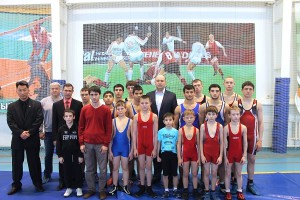 Подпрограмма  « Физкультурные и спортивно-массовые мероприятия в Пугачевском районе на 2015 год»        100% Подпрограмма  «Развитие сети спортивных сооружений в Пугачевском муниципальном районе на 2015 год»     100%         Муниципальная программа «Развитие образования Пугачевского муниципального района на 2015-2016 годы»                                                                                                                 100%Муниципальная программа «Развитие образования Пугачевского муниципального района на 2015-2016 годы»                                                                                                                 100%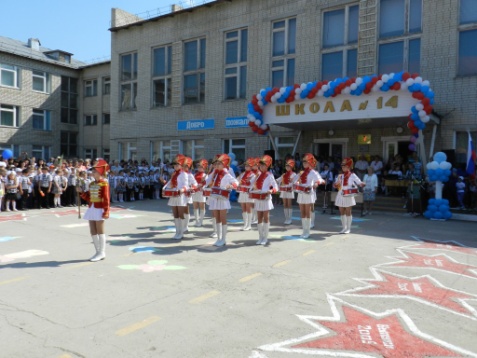 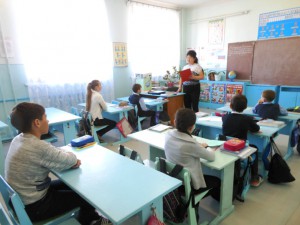 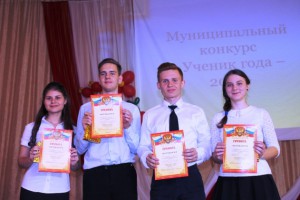 Подпрограмма  «Развитие системы общего и дополнительного образования»           100%Подпрограмма  «Поддержка одаренных детей»                                                              100%Подпрограмма  «Развитие системы дошкольного образования» Пугачевского муниципального района Саратовской области на 2015 год                                                                         100%Подпрограмма  «Патриотическое воспитание молодежи Пугачевского муниципального района на 2015 год»                                                                                                                         100%Подпрограмма  «Школьное молоко на 2015 год»                                                           100%Подпрограмма  «Совершенствование организации питания учащихся в муниципальных общеобразовательных учреждениях Пугачевского муниципального района на 2015 год» 100%Подпрограмма  «Организация подвоза обучающихся в Пугачевском муниципальном районе на 2015 год»                                                                                                                             100% Подпрограмма  «Организация отдыха и оздоровления детей в Пугачевском  муниципальном  районе на 2015 год»                                                                                                          100%  Подпрограмма   «Организация временного трудоустройства несовершеннолетних граждан в возрасте от 14 до 18 лет в свободное от учебы время  на 2015 год»                           100%        Муниципальная программа «Развитие транспортной системы, повышение безопасности дорожного движения и благоустройство Пугачевского муниципального района Саратовской области на 2015 год»                                                                                                        84,0%      Муниципальная программа «Развитие транспортной системы, повышение безопасности дорожного движения и благоустройство Пугачевского муниципального района Саратовской области на 2015 год»                                                                                                        84,0%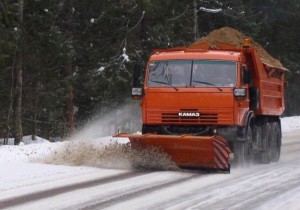 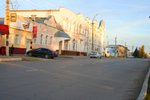 Подпрограмма  «Ремонт и содержание автомобильных дорог общего пользования муниципального образования города Пугачева на 2015 год»                                      100%Подпрограмма  «Благоустройство территории муниципального образования города Пугачева на 2015 год»                                                                                                                       100%Подпрограмма  «Повышение безопасности дорожного движения на территории муниципального образования города Пугачева на  2015 год»                                     100%Подпрограмма   «Строительство и ремонт автомобильных дорог на территории Пугачевского муниципального района на 2015 год»                                                                      0%Муниципальная программа «Профилактика правонарушений и терроризма, противодействие незаконному обороту наркотических средств до 2016 года»Муниципальная программа «Профилактика правонарушений и терроризма, противодействие незаконному обороту наркотических средств до 2016 года»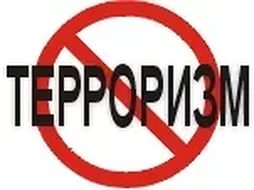 Подпрограмма  «Профилактика правонарушений и усиление борьбы с преступностью в Пугачевском муниципальном районе Саратовской области»                                      100%Подпрограмма  « Профилактика терроризма на территории  Пугачевского муниципального района Саратовской области»                                                                           100%Подпрограмма  «Противодействие злоупотреблению наркотиками и их незаконному обороту на территории Пугачевского муниципального района Саратовской области до 2016 года»                                                                  100%Муниципальная программа «Переселение граждан из аварийного жилищного фонда в муниципальном образовании города Пугачева Саратовской области в 2014-2016 годах»   100%Муниципальная программа «Переселение граждан из аварийного жилищного фонда в муниципальном образовании города Пугачева Саратовской области в 2014-2016 годах»   100%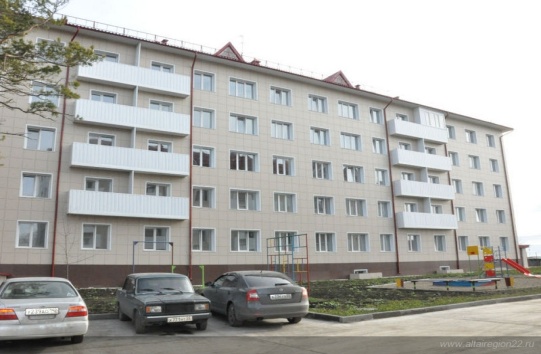 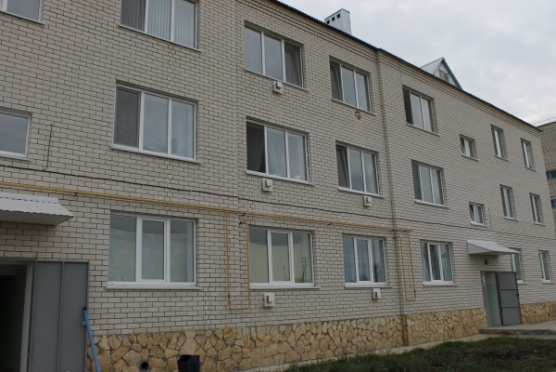 Муниципальная программа «Развитие жилищно-коммунального хозяйства Пугачевского муниципального района на 2015 год»                                                                             40,8%Муниципальная программа «Развитие жилищно-коммунального хозяйства Пугачевского муниципального района на 2015 год»                                                                             40,8%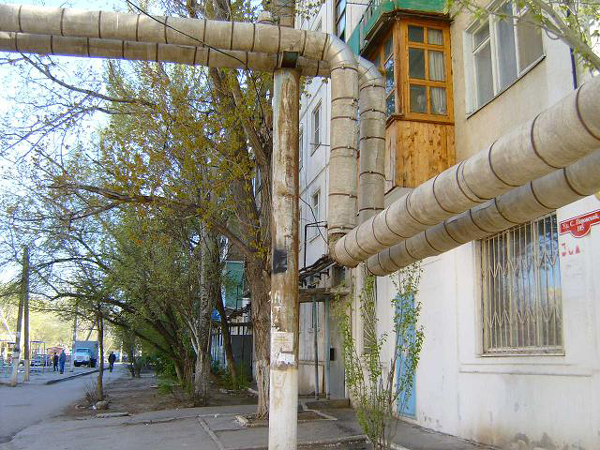 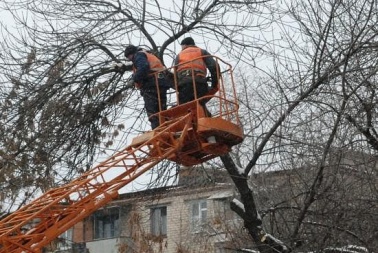 Подпрограмма  «Организация водоотведения на территории муниципального образования города Пугачева на 2015 год»                                                                                          100 %Подпрограмма  «Энергоэффективность муниципального образования города  Пугачева  на   2015 год»                 100%Подпрограмма  «Обеспечение жилыми помещениями молодых семей на 2015 год»                                                100%Подпрограмма  «Экологическое оздоровление Пугачевского муниципального района на  2015  год»                             100%Подпрограмма  «Благоустройство и текущее содержание кладбищ, расположенных на территории муниципального образования города Пугачева на 2014-2016 годы»       100%Муниципальная программа «Улучшение условий и охрана труда  в Пугачевском муниципальном  районе на 2013-2015 годы»                                                              100 %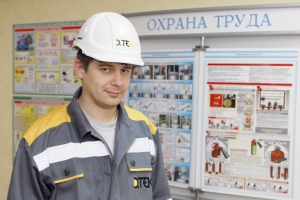 Муниципальная программа «Развитие культуры в Пугачевском муниципальном районе в 2016 году»                                                                                                                               100 %Муниципальная программа «Развитие культуры в Пугачевском муниципальном районе в 2016 году»                                                                                                                               100 %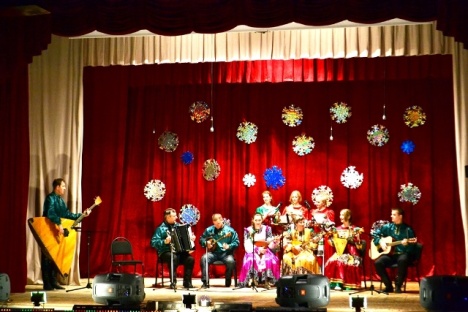 Подпрограмма  «О проведении мероприятий посвященных празднованию 70-й годовщины Победы в Великой Отечественной войне 1941-1945 годов»                          100%Подпрограмма  ««Организация и проведение в 2015 году мероприятий, посвященных Дню города»                      100%                                                                                                      Муниципальная программа «Гармонизация межнациональных и межконфессиональных отношений и развитие национальных культур на территории Пугачевского муниципального района Саратовской области на 2015-2017 годы»                                                      100%Муниципальная программа «Гармонизация межнациональных и межконфессиональных отношений и развитие национальных культур на территории Пугачевского муниципального района Саратовской области на 2015-2017 годы»                                                      100%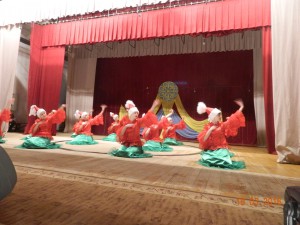 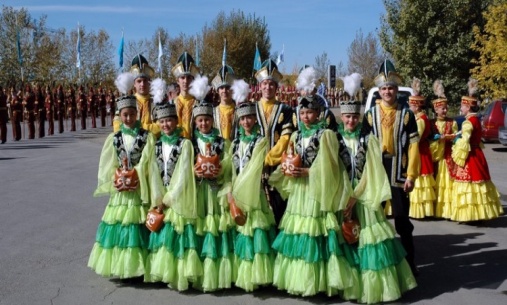 Муниципальная программа  «Устойчивое развитие сельскохозяйственных территорий Пугачевского муниципального района Саратовской области на 2014-2017 годы и на период до 2020 года»                                                                                                                      100%Муниципальная программа  «Устойчивое развитие сельскохозяйственных территорий Пугачевского муниципального района Саратовской области на 2014-2017 годы и на период до 2020 года»                                                                                                                      100%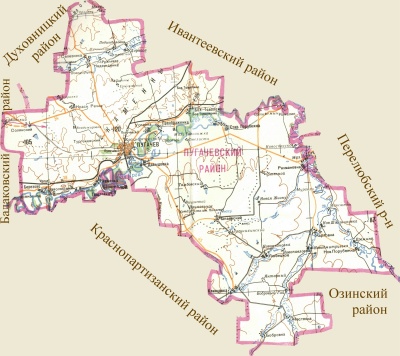 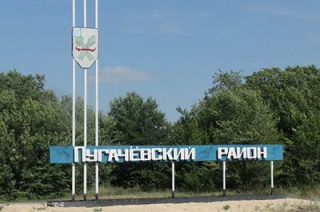 Муниципальная программа «Развитие сельского хозяйства и регулирование рынков сельскохозяйственной продукции, сырья и противодействия Пугачевского муниципального района на 2013-2020 годы»                                                                                           100%Муниципальная программа «Развитие сельского хозяйства и регулирование рынков сельскохозяйственной продукции, сырья и противодействия Пугачевского муниципального района на 2013-2020 годы»                                                                                           100%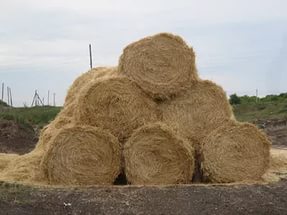 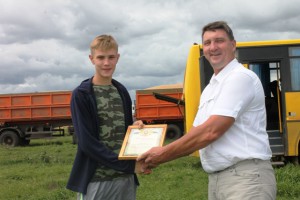 